Súkromné centrum voľného času Laura, 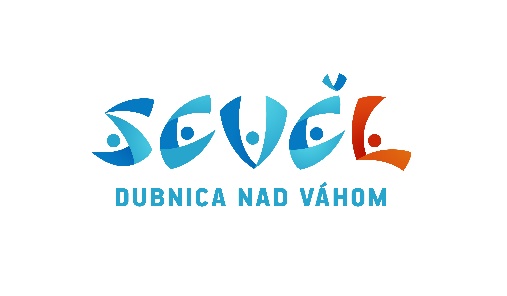 Pod kaštieľom 639/30, 018 41 Dubnica nad VáhomIČO: 42020018, DIČ: 2022443786, e-mail:scvcdubnica@gmail.com,  https://dca.sclaura.sk/tel. č. 042/4420002Žiadosť o prijatie dieťaťa do Súkromného centra voľného času Laura,Pod kaštieľom 639/30, 01841 Dubnica nad Váhom v šk. roku 2021/2022Žiadam o prijatie môjho dieťaťa do SCVČ Laura.Meno a priezvisko dieťaťa: .............................................................................................Dátum narodenia: ..........................................................................................................Adresa trvalého bydliska:................................................................................................Škola a trieda:.................................................................................................................Meno a priezvisko zákonného zástupcu dieťaťa: ......................................................................................... Tel. číslo: .........................................................................................................................e-mail:..............................................................................................................................Adresa trvalého bydliska zákonného zástupcu dieťaťa: ..........................................................................................V šk. roku 2021/2022 dieťa prihlasujem do záujmového útvaru/ov: .........................................................................	V súlade s § 7a ods. 5 zákona č. 597/2003 Z. z. o financovaní základných škôl, stredných škôl a školských zariadení v znení neskorších predpisov čestne vyhlasujem, že súhlas na započítanie do zberu údajov sme poskytli len jednému  školskému zariadeniu rovnakého druhu, t.j. centru voľného času.a týmto zariadením je: ...................................................................................Dátum:   ............................     				 		..............................podpis zákonného zástupcu dieťaťa    * Poplatok na čiastočnú úhradu nákladov na záujmový útvar, ktorý bude určený, neuhrádza osoba v hmotnej núdzi, je potrebné priložiť potrebný doklad.Súkromné centrum voľného času Laura, Pod kaštieľom 639/30, 018 41 Dubnica nad Váhom042/4420002, scvcdubnica@gmail.com,   https://dca.sclaura.sk/ROZHODNUTIERiaditeľka Súkromného centra voľného času Laura, Pod kaštieľom 639/30, 018 41 Dubnica nad Váhom, podľa §5 ods. 6 písm. a) zákona č. 596/2003 Z. z. o štátnej správe v školstve a školskej samospráve a o zmene a doplnení niektorých zákonov a § 116 zákona č. 245/2008 Z. z. o výchove a vzdelávaní (školský zákon) a o zmene a doplnení niektorých zákonov v znení neskorších predpisov prijímaMeno a priezvisko dieťaťa: .................................................................   nar..................................Adresa: ...........................................................................do Súkromného centra voľného času Laura, Pod kaštieľom 639/30, 018 41 Dubnica nad VáhomOdôvodnenie:O prijatie dieťaťa do školského zariadenia požiadali rodičia dieťaťa v súlade s § 7 ods. 2 vyhlášky MŠ SR č. 306/ 2009 Z. z. o školskom klube detí, školskom stredisku záujmovej činnosti, centre voľného času, školskom hospodárstve a stredisku odbornej praxe.  Žiadosti rodičov bolo vyhovené.  Dieťa na základe žiadosti bude následne zaradené do záujmového útvaru. V prípade závažného porušovania školského poriadku môže byť dieťa z SCVČ Laura vylúčené, čo bude písomne oznámené rodičom. Poučenie:Proti tomuto rozhodnutiu možno v súlade s ustanovením § 38 ods. 7 zákona 596/2003 Z. z. podať žiadosť o preskúmanie  rozhodnutia v lehote do 15 dní odo dňa jeho doručenia riaditeľovi SCVČ Laura, ktorý rozhodnutie vydal. V Dubnici nad Váhom 15.9. 2021Prijal: .........................................					.................................		podpis zákonného zástupcu dieťaťa    				štaturárny zástupca SCVČ LauraRozhodnutie dostanú:1. zákonný zástupca2. SCVČ Laura, Pod kaštieľom 639/30, 018 41 Dubnica nad VáhomSúhlas dotknutej osoby/v zmysle zákona č. 18/2018 Z. z.o ochrane osobných údajov a o zmene a doplnení niektorých zákonov/Dolu podpísaný/-á (titul, meno a priezvisko) ....................................................................................................., trvalým bydliskom ........................................................................................ , zákonný zástupca dieťaťa (meno a priezvisko ) .................................................................................................. ,nar. ............................................, trvalým bydliskom ..............................................................................................................................................,dávam Súkromnému centru voľného času Laura (ďalej len „SCVČ Laura“) súhlas na spracúvanie jeho osobných údajov za účelom:zverejňovania informačných materiálov zo školských podujatí na webovom sídle školy/školského zariadenia,  v rozsahu meno, priezvisko, trieda, názov školy, individuálne a spoločné fotografie z týchto podujatí, zverejňovania výsledkov športových podujatí na webovom sídle školy/školského zariadenia, príp. na webovom sídle IS športu resp. webovom sídle MŠVVaŠ SR v rozsahu meno, priezvisko, rok narodenia, trieda, názov školy,zverejňovania výsledkov predmetových olympiád na webovom sídle školy/školského zariadenia, resp. webovom sídle MŠVVaŠ SR v rozsahu meno, priezvisko, trieda, názov školy,poskytnutia osobných údajov uvedených v prihláške môjho dieťaťa zriaďovateľovi - združeniu Laura Združenie mladých- stredisko Dubnica nad Váhom  za účelom informovania o činnosti SCVČ Lauraspracovania prípadnej fotodokumentácie a videodokumentácie môjho dieťaťa zo záujmovej činnosti, najmä s jej zverejnením na webovom sídle SCVČ Laura a v printových médiách,  na sociálnych sieťach, v priestoroch SCVČ Laura				súhlasím						nesúhlasímpropagácie činnosti SCVČ Laura na banneroch a plagátoch uverejnených kdekoľvek súhlasím						nesúhlasímSúhlas na spracúvanie osobných údajov  pre všetky účely vymenované vyššie (s výnimkou položiek s možnosťou voľby) udeľujem  na obdobie školského roka 2021/2022 .Informácie, ktoré je SCVČ Laura povinné poskytnúť dotknutej osobe podľa čl. 13 všeobecného nariadenia o ochrane údajov sú zverejnené na webovom sídle SCVČ Laura.Spracúvanie osobných údajov sa riadi nariadením EPaR EÚ č. 2016/679 o ochrane fyzických osôb pri spracúvaní osobných údajov a o voľnom pohybe takýchto údajov, ktorým sa zrušuje smernica 95/46/ES (všeobecné nariadenie o ochrane údajov) a zákonom SR č. 18/2018 Z. z. o ochrane osobných údajov a o zmene a doplnení niektorých zákonov. Som si vedomý svojich práv, ktoré v § 19 až § 30 zákona č. 18/2018 Z. z. upravujú povinnosti prevádzkovateľa pri uplatňovaní práv dotknutých osôb. V Dubnici nad Váhom, Dátum  ................... 	.........................................................	               podpis zákonného zástupcu dieťaťaPONUKA KRÚŽKOV A ICH SPOPLATNENIE Dieťa môžete prihlásiť aj na viac krúžkov, pričom za každý jeden sa platí, (možnosť zľavy po osobnej konzultácii)V skutočnosti náklady na dieťa sú omnoho vyššie, preto môžete podporiť našu činnosť priamo finančným darom alebo cez účet: SK58 5600 0000 0044 1343 9001Stretnutia rovesníckych skupín, spoplatnené sumou 5 € pre členov združenia Laura, 8 € pre nečlenov Stretko - dievčatá-  4. ročník ZŠStretko Hranolky – dievčenské stretko 5.roč Stretko Crazy girls - dievčenské stretko 7.-8.ročStretko TP - dievčenské stretko 9. roč ZŠSeňority – dievčenské stretko 3.roč SŠČínsky múr – dievčenské stretko 1. roč VŠMatelko - mamičky s deťmi Svetielkové raketky z rozprávky – MIX – tvorivo - formačné aktivity pre 1. - 4.roč ZŠKrúžky:  spoplatnené sumou 10 € pre členov združenia Laura, alebo Domka , 15 € pre nečlenov Volejbal – dievčatá a chlapci od 9.ročníka ZŠ vyššieFlorbal - chlapciFlorbal – Dievčatá od 8.ročníka ZŠ vyššieVybíjaná – 5.-8. ročník  ZŠTanec ml. Tanec st.-  2. stupeň ZŠPohybovo - tanečný- deti od 4 - 7 rokovVeselá Angličtina -1. stupeň ZŠUkulele- 2. stupeň ZŠDobrý pastier – deti od 3 - 6 rokovTvorivý – deti ZŠKrúžky:  spoplatnené sumou 2 € pre členov združenia Laura/ Domka;  5 € pre nečlenov Detský zbor Stretká bez poplatku pre členov združenia Laura/ Domka  (stačí obnovené členské – suma 3 €)Volejbal – mix - VŠ a staršíPiatkové večeryStretká bez poplatku:Prvoprijímajúci  BirmovanciPo-birmovanci ... o ďalšej ponuke budete informovaní na začiatku septembraNa stránkach:  https://dca.sclaura.sk/   http://saldub.sk/ sme aj na FB – Laura Scvč DubnicaPozn.: V prípade, že sa nedosiahne stanovený počet detí do príslušného krúžku, záujmový útvar sa neotvorí.Pri odovzdaní Vzdelávacieho poukazu je 1 krúžok a 1 stretko – spoplatnené sumou 1 € na celý šk.rok.